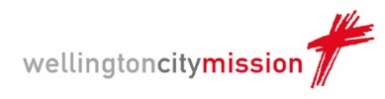 SOCIAL WORK REFERRAL FORM – COMMUNITY SERVICESThe information on this form helps our team provide you with the best possible service. The information is voluntary. This information will be kept confidential except if there is a safety concern.If you need help to fill out this form or have any questions or concerns, please do not hesitate to ask.NB AGENCIES: By signing this form on the persons behalf, the person has agreed to information being shared.Date	__________________Client Name   _________________________________ Gender: _____ D.O.B ____________Contact Telephone		_____________________________________Address 			_____________________________________				_____________________________________MSD Number:   ___________________________Country of Birth: __________________________Ethnicity: ___________________________Housing situation:   Homeless     Private    Kainga Ora (HNZ)       WCC     Other___________Can client speak / understand English		yes [  ]		 limited [  ]	      no [  ]Other languages spoken:  _________________
Relationship/Family:  
Partner name:   ___________________________________ Child name: __________________________DOB……………………Child name: __________________________DOB……………………Child name: __________________________DOB……………………Child name: __________________________DOB……………………Is there past/present history with Oranga Tamariki?      Yes                NoBrief details  Name of Referring Agency    _______________________________________________Contact Person’s Name	________________________________________________Telephone 			___________________________Email				___________________________Has the client been notified of the referral? 	yes [  ]		        no [  ]Client or Agency signature (to agree for referral) _________________________________WCM Social Worker completing this referral _____________________________________In order for us to provide support please complete the following summary of issues:What problems are you (or your client) experiencing?
________________________________________________________________________________________________________________________________________________________________________________________________________________________________________________________________________________________________________________Are you engaged with other services/health or mental health providers (and if this is an agency referral, what ongoing assistance will your agency have with this client?)________________________________________________________________________________________________________________________________________________________________________________________________________________________________________________________________________________________________________________Are there any other issues or concerns that have not been mentioned?  (E.g., Family Violence; Relationship; Parenting; Mental Health; Isolation; Abuse & Neglect; Trauma; Addictions e.g., Drugs & Alcohol or Gambling; Financial; Housing issues)____________________________________________________________________________________________________________________________________________________________________________________________________________________________________________________________________________________________________________________________________________________________________________________________Thank you for providing us with the above information as it will assist in our assessment process.  If you would like to discuss any other matters relating to this referral, please feel free to contact: Sue Lytollis sue@wcm.org.nz Telephone (0800) 245 0900 or Mob 021900681		www.wcm.org.nz